	Женева, Уважаемая госпожа/
уважаемый господин,В дополнение к Циркуляру 115 БСЭ от 25 августа 2014 года имеем честь уведомить вас, что конечный срок подачи заявок на предоставление стипендий перенесен с 16 октября 2014 года на 22 октября 2014 года. С уважением,




Малколм Джонсон
Директор Бюро
стандартизации электросвязиБюро стандартизации 
электросвязи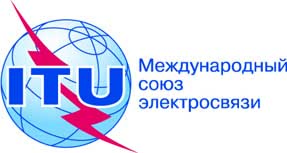 Осн.:


Тел.:
Факс:
Эл. почта:Дополнительный документ 1
к Циркуляру 115 БСЭ
TSB Workshops/VM
+41 22 730 5591
+41 22 730 5853
tsbworkshops@itu.int–	Администрациям Государств – Членов Союза–	Членам Сектора МСЭ-Т–	Ассоциированным членам МСЭ-Т–	Академическим организациям − Членам МСЭ-ТКопии:–	Председателям и заместителям председателей исследовательских комиссий МСЭ-Т–	Директору Бюро развития электросвязи–	Директору Бюро радиосвязи–	Директорам региональных отделений МСЭПредмет:Семинар-практикум "Цифровые финансовые услуги и охват финансовыми услугами" 
Женева, Швейцария, 4 декабря 2014 годаСеминар-практикум "Цифровые финансовые услуги и охват финансовыми услугами" 
Женева, Швейцария, 4 декабря 2014 года